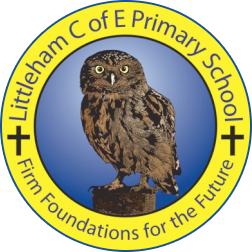 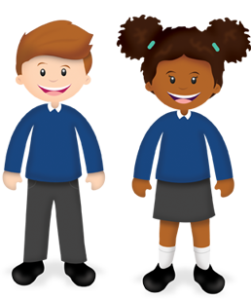 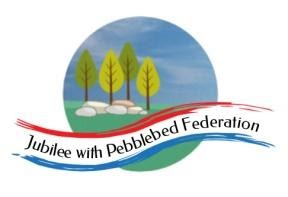 Year: 5Wk beg: 21.9.20Lesson OneLesson TwoLesson ThreeLesson FourLesson FiveMondaySPAGDeterminers. Recap from last week.www.primaryresources.co.uk/english/powerpoints/determiners.pptxMathshttps://youtu.be/aLhtpGugc9IRounding numbers to the nearest 10 and 100. Create problems to solve.Sciencehttps://youtu.be/lueqE0lxLycWatch the Super simple machines video. Practice using a ruler as a lever and pivot. Experiment adding weights at the ends to see what happens. PEhttps://www.youtube.com/watch?v=FYS9o-__MwIMFLhttps://youtu.be/VMt3dxpYYx8https://youtu.be/acvUtipaC5YPractice Greetings, as well as Colours from last week.TuesdayGuided Readinghttps://classroom.thenational.academy/lessons/to-develop-reading-for-pleasure-through-book-recommendations-c5jp6rEnglishhttps://literacytrust.org.uk/family-zone/9-12/book-hopes-for-children-during-lockdown/Read The Hummingbird Smile, what is the story about? Write a summary of the story – to help read the how to write a summary sheet.Mathshttps://classroom.thenational.academy/lessons/identifying-the-place-value-of-digits-in-5-digit-numbers-cgwkctTheme – History https://www.youtube.com/watch?v=7ZWB5-aXMXQWatch the original film footage of Howard Carter discovering Tutankhamun’s tomb in 1922. What does the footage tells us about Carter? Write down at least 3 questions that you would have liked to ask Howard Carter.PEhttps://www.youtube.com/watch?v=T3kvqbiohC8WednesdayGuided Readinghttps://classroom.thenational.academy/lessons/to-develop-reading-for-pleasure-70tketEnglishhttps://literacytrust.org.uk/family-zone/9-12/book-hopes-for-children-during-lockdown/Using the summary work from yesterday choose your favourite story from The Book of Hope to write a summary for, this time summarise each separate paragraph.Mathshttps://classroom.thenational.academy/lessons/comparing-5-digit-numbers-cnhk6cTheme - ARTLook at the pictures of artefacts from Tutankhamun’s tomb choose one and draw a detailed colourful, picture of it.ScienceWrite up your experiment from Monday, what did you find out? What happened when you added weights? What does this tell you about levers and pivots?ThursdaySpellingshttps://classroom.thenational.academy/lessons/to-investigate-suffixes-plurals-64r36dEnglishhttps://classroom.thenational.academy/lessons/to-explore-the-functions-of-fronted-adverbials-6dhpccChoose a story from The Book of Hope, can you find any fronted adverbials? How has the author used them to move the story on?Mathshttps://classroom.thenational.academy/lessons/ordering-and-comparing-5-digit-numbers-using-a-number-line-c4r62cComputing Internet SafetyWhat is internet safety?Why do we need to stay safe on the internet? Write down what you Internet safety means to you.Themehttp://www.bbc.co.uk/history/ancient/egyptians/tutankhamun_gallery_01.shtmlLook at the contents of Tutankhamun’s tomb, write down any questions that you have about them. What might these artefacts and objects tell us about the ancient Egyptians and the boy pharaoh? FridaySpellingshttps://classroom.thenational.academy/lessons/to-practise-and-apply-knowledge-of-suffixes-plurals-including-test-cgwketEnglishhttps://literacytrust.org.uk/family-zone/9-12/book-hopes-for-children-during-lockdown/Think about the stories that you have read from The Book of Hope. Think about the themes we have discussed. Using your favourite story as a starting point use the timeline planning sheet to plan your own story. Make sure the plot (storyline) fits with your theme!Mathshttps://classroom.thenational.academy/lessons/rounding-5-digit-numbers-to-the-nearest-10-000-and-1000-chgk2rREhttps://www.youtube.com/watch?v=e1desQO_ly8Watch the clip and think about the importance of the cathedral – what do you think it shows us about what Christians believe about God.PSHEBeing Responsible – Coming home on timeLook at the Coming Home On Time sheet and decided which order you think they go in from most important to least important.